109年9月份校內用電量情形說明1.109年9月用電量較去年同期增加。(詳下列附表)2.電機系、海洋夢想基地、綜合研究中心、人文大樓、食科工廠、育樂館、電算中心、圖書館、海洋廳等，呈現用電大幅增加之情況，請各館舍注意用量情形及加強節約能源。3.本期用電增加各館舍其供電使用之系所，除請注意用電增加之情形，並請加強節約用電。表一  109年9月校內自設電錶用電(量)較去年同期之變動情形表二  109年7月~109年9月校內自設電錶總用電(量)之變動情形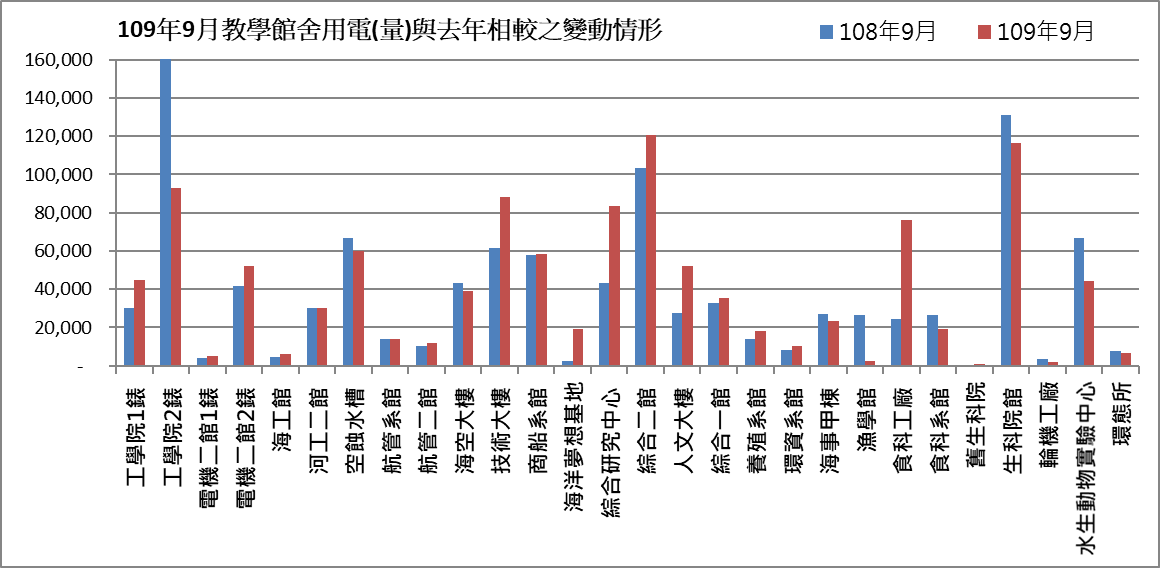 表三：109年9月校內用水(量)較去年同期之變動情形資料來源：自來水公司109年9月自來水費收據（計費期間：109/07/18~109/08/20）備註：用水大幅增加自來水供水區及使用館樓：一、本校109年9月用水量較去年同期大幅增加，應為因應疫情關係，清潔用水量較大之緣故。  二、持續追蹤記錄各供水區及館樓用水量，減少自來水管路漏水。109年度9月自來水用水與108年度同期相較表四：109年9月全校用電(量)較去年同期之變動情形用電資料來源：電力公司109年9月電費收據（計費期間：109/8/1~109/8/31）109年度9月用電與108年度同期相較表五：109年9月用油量與108年度同期相較用油資料來源：中油公司109年9月油料費收據（計費期間：109/9/1~109/9/30）109年度9月用油與108年度同期相較註：　一、109年07月份109年07月31日抄錶。  二、109年08月份109年08月31日抄錶。  三、109年09月份109年09月30日抄錶。 館舍供電使用系所單位電錶位置108年9月用電量(度)109年9月用電量(度)變動百分比(%)變動百分比(%)教學館舍電機系、工學院、工學院餐廳工學院1錶  29,96546,511 50.14%教學館舍河工系、造船系工學院2錶  161,316 89,314 -42.30%教學館舍電機系、電資學院電機二館1錶  4,223 6,254 23.96%教學館舍資工系、海洋生物培育館電機二館2錶  41,643 56,707 25.33%教學館舍河工系海工館  4,452 7,685 40.48%教學館舍河工系河工二館  30,250 32,493 -0.98%教學館舍造船系空蝕水槽  66,875 60,719 -10.28%教學館舍航管系航管系館  13,702 11,291 0.17%教學館舍航管系航管二館  10,151 11,312 15.87%教學館舍海運學院、法政學院、海法所、職安中心、事務組(水電)、游泳池、空大、海洋觀光管理學系海空大樓  43,064 36,976 -8.73%教學館舍輪機系、通訊系、運輸系、海洋經營管理學系技術大樓  61,652 86,124 43.23%教學館舍商船系、機械系A館、操船模擬室商船系館  58,021 57,829 0.82%教學館舍養殖系、海洋觀光管理學系、臺灣郵輪產學發展中心（研發處）、產學營運總中心海洋夢想基地 2,510 18,766 666.93%教學館舍光電系、材料所、郵局、保管組、宏廣書屋(空調用電)綜合研究中心  42,989 86,922 94.32%教學館舍生技所、海生所、電顯中心、光電系、生命科學暨生物科技學系、宏廣書屋(一般用電)綜合二館  103,644 127,192 16.44%教學館舍人社院、敎研所、師培中心、共同教育中心、應英所、光電系&生命科學暨生物科技學系&海生所實驗室人社院大樓  27,520 49,663 89.07%教學館舍海資院、海資所、地球所、環態所、海洋系、養殖系、船務中心、網球場綜合ㄧ館  32,684 34,685 8.51%教學館舍養殖系、環態所、產學營運總中心養殖系館  14,084 18,842 29.15%教學館舍海洋系、養殖系、海事大樓e化教室冷氣海洋系館  8,014 11,304 27.45%教學館舍應經所、首長宿舍(含短期學人用)、生物實驗室海事甲棟  26,786 23,966 -12.12%教學館舍海資所、環漁系漁學館  26,450 2,537 -91.15%教學館舍食科系、動物實驗中心食品工程館  24,252 84,558 215.15%教學館舍食科系食品科學館 26,444 45,740 -27.98%教學館舍食安所生科院(舊) 500 700 40.00%教學館舍生科院辦、養殖系、水產品檢驗中心、海洋中心、生命科學暨生物科技學系生科院館131,257105,286-11.23%教學館舍輪機系、機械系、風雨走廊照明、游泳池及學生宿舍前路燈輪機工廠3,359  1,677 -50.07%-50.07%教學館舍養殖系水生動物實驗中心68,811 44,533 -33.34%-33.34%教學館舍環態所環態所7,624 6,422 -15.77%-15.77%教學館舍合  計合  計1,070,242 1,133,877 5.95%5.95%供電使用系所單位電錶位置108年9月用電量(度)109年9月用電量(度)變動百分比(%)變動百分比(%)行政單位館舍運動中心(游泳池)體育室  25,620  22,601 -11.78%-11.78%行政單位館舍體育室育樂館  14,750  27,605 87.15%87.15%行政單位館舍體育室、國際事務處體育館 69,938  67,610 -3.33%-3.33%行政單位館舍行政大樓、駐警隊、籃球場照明、路燈、男一舍揚泵浦水、大型LED電視看板行政大樓  25,010  31,384 25.49%25.49%行政單位館舍電算中心、機械系B、風鈴巷海音咖啡電算中心  32,764  73,228 123.50%123.50%行政單位館舍海洋廳、展示廳海洋廳  2,670  9,433 253.30%253.30%行政單位館舍採編組、閱覽組、參考諮詢組、藝文中心圖書館  16,157  23,959 48.29%48.29%行政單位館舍學務處、貴族世家學生活動中心 53,620  57,152 6.59%6.59%行政單位館舍合  計合  計240,529 312,972 30.12%30.12%供電使用系所單位電錶位置108年9月用電量(度)109年9月用電量(度)變動百分比(%)變動百分比(%)學生宿舍住輔組、海洋文創設計系、綜合三館(教學中心、營繕組、環安組)、海事大樓乙棟照明、研發處男一舍  45,906  32,734 -28.69%-28.69%學生宿舍住輔組、全家便利商店（海洋店）男二舍  110,281  74,468 -32.47%-32.47%學生宿舍住輔組、勇泉商場(第二餐廳)男三舍  107,653  52,140 -51.57%-51.57%學生宿舍住輔組女一舍  28,024  22,151 -20.96%-20.96%學生宿舍合  計合  計291,864 181,493 -37.82%-37.82%總   計總   計總   計1,602,635 1,628,342 1.60%1.60%日期109年7月109年8月109年9月總用電量(度)1,717,8711,606,9091,628,342較去年同期之變動百分比(%)23.23%31.61%1.60%每月用水(登載資料為當月耗水量)每月用水(登載資料為當月耗水量)每月用水(登載資料為當月耗水量)108年9月109年9月變動百分比%航管系水號11-01-0452-002實用度數(度)9,566 12,937 35.24%綜合二館水號11-01-0453-006實用度數(度)10,134 14,765 45.70%變電站水號11-01-0453-095實用度數(度)4,419 7,617 72.37%漁學館水號11-01-0461-001實用度數(度)1,403 429 -69.42%生科院水號11-01-0463-103實用度數(度)2,786 557 -80.01%祥豐校門水號11-01-0463-009實用度數(度)30 828 2660.00%大型空蝕水槽水號11-01-0453-100實用度數(度)4,978 5,974 20.01%學生活動中心水號11-01-0453-158實用度數(度)1,357 1,314 -3.17%總用水量(度)34,673 44,421 28.11%用水量1月1月2月3月4月5月6月7月8月109年度41,67541,67538,25539,22142,35542,95047,62948,315 43,249 108年度37,68937,68940,09931,57538,54737,89440,73547,507 40,810 相差3,9863,986-1,8447,6463,8085,0566,8948082,439用水量用水量9月小計109年度109年度 44,421388,070108年度108年度 41,528356,384相差相差2,89331,686水費1月2月3月4月5月6月7月8月109年度538,852495,586507,811547,451554,979614,169622,849558,763108年度488,544519,027411,086499,281491,026526,960612,627527,910相差50,308-23,44196,72548,17063,95387,20910,22230,853水費月小計109年度573,9305,014,390108年度536,9904,613,451相差36,940400,939用水度2,893度成長率6.97%用水費36,940元成長率6.88%用電量1月2月3月4月5月6月109年度1,605,2001,291,000 1,173,400 1,597,000 1,481,800 2,043,800108年度 1,589,200 1,375,200 1,097,400  1,539,600 1,700,400  1,922,000 相差(度)16,000-84,20076,000 57,400-218,600121,800用電量7月8月9月小計109年度2,250,400 2,009,600 1,895,400 15,347,600108年度2,002,600 1,909,400 1,830,200 14,966,000相差(度)247,800100,20065,200381,600電費1月2月3月4月5月6月7月109年度 4,092,735 3,259,258 3,139,0374,082,5763,842,8894,957,2387,190,593108年度 4,029,184 3,598,822 2,860,9863,924,2984,275,3464,758,8856,110,760相差(元)63,551-339,564278,051158,278-432,457198,3531,079,833電費8月9月小計109年度6,503,8346,008,72643,076,886108年度6,135,8165,881,63241,575,729相差(元)368,018127,0941,501,157用電度65,200度成長率：3.56%用電費127,094元成長率：2.16%用油量1月2月3月4月5月6月109年度212.55 59.46 198.86208.47138.98 167.25 108年度207.14 58.87165.38173.85162.17140.85相差(度)5.41 0.59 33.4834.62-23.1926.40 用油量7月8月9月小計109年度140.00 166.02258.001549.59108年度133.50298.88187.301527.94相差(度)6.50 -132.8670.70 21.65 用油費1月2月3月4月5月6月109年度5,8071,5343,8294,9582,377 3,530 108年度5,4221,6394,4454,9334,649 3,712 相差(元)385-105-61625-2,272 -182用油費7月8月9月小計109年度3,243 35035,30734,088108年度3,876 79215,05641,653相差(元)-633-4,418251-7,565用油量70.70公升成長率：37.75%用油費251元成長率：4.96%校內各建築物過去3個月主電源用電度彚整表校內各建築物過去3個月主電源用電度彚整表校內各建築物過去3個月主電源用電度彚整表校內各建築物過去3個月主電源用電度彚整表校內各建築物過去3個月主電源用電度彚整表電錶位置/日期 109年7月109年8月109年9月供電使用系所單位工學院1錶  57,799 46,511    44,990電機系、工學院、工學院餐廳工學院2錶  102,445 89,314 93,083河工系、造船系電機二館1錶  6,352 6,254 5,235電機系、電資學院電機二館2錶  61,873 56,707 52,193資工系、海洋生物培育館海工館  7,856 7,685 6,254河工系河工二館  36,362 32,493 29,953河工系空蝕水槽  63,406 60,719 59,997造船系航管系館  11,375 11,291 13,725航管系航管二館  11,674 11,312 11,762航管系海空大樓  42,497 36,976 39,305海運學院、法政學院、海法所、職安中心、事務組(水電)、游泳池、空大、海洋觀光管理學系技術大樓  93,871 86,124 88,305輪機系、通訊與導航系、運輸與航海系、海洋經營管理學系商船系館  65,768 57,829 58,494商船系、機械系A、操船模擬室海洋夢想基地  17,230 18,766 19,250養殖系、海洋觀光管理學系、臺灣郵輪產學發展中心（研發處）、產學營運總中心綜合研究中心  91,486 86,922 83,537光電系、材料所、郵局、保管組、宏廣書屋(空調用電)綜合二館  141,641127,192 120,685生技所、海生所、電顯中心、光電系、生命科學暨生物科技學系、宏廣書屋(一般用電)人社院大樓  51,166 49,663 52,031人社院、敎研所、師培中心、共同教育中心、應英所、光電系&生命科學暨生物科技學系&海生所實驗室綜合ㄧ館  39,843 34,685 35,465海資院、海資所、地球所、環態所、海洋系、養殖系、船務中心、網球場養殖系館  18,509 18,842 18,189養殖系、環態所、產學營運總中心海洋系館  11,425 11,304 10,214海洋系、養殖系、海事大樓E化教室冷氣海事甲棟  25,946 23,966 23,540應經所、首長宿舍(含短期學人用)、生物實驗室漁學館  2,736 2,537 2,342海資所、環漁系食科工廠  84,298 84,558 76,431食科系、動物實驗中心食科系館  45,074 45,740 19,044食科系生科院(舊)  400 700 700食安所生科院館  114,767 105,286 116,521生科院辦、養殖系、水產品檢驗中心、海洋中心、生命科學暨生物科技學系輪機工廠 6,984 4,896 1,677輪機系、機械系、風雨走廊照明、游泳池及學生宿舍前路燈水生動物實驗中心 48,578 47,355 44,533養殖系環態所 8,501 7,731 6,422環態所游泳池22,663 22,638 22,601體育室育樂館 15,235 28,496 27,605體育室體育館62,271   65,32567,610體育室、國際事務處行政大樓 26,244 29,274 31,384行政大樓、駐警隊、籃球場照明、路燈、男一舍揚泵浦水、大型LED電視看板電算中心 61,236 68,305 73,228電算中心、機械系B、風鈴巷海音咖啡海洋廳 4,009 5,4109,433海洋廳、展示廳、大型LED電視看板圖書館 28,270 20,750 23,959採編組、閱覽組、參考諮詢組、藝文中心學生活動中心 55,381 51,492 57,152學務處、貴族世家男一舍 38,524 20,701 32,734住輔組、海洋文創設計系、綜合三館(教學中心、營繕組、環安組)、海事大樓乙棟照明、研發處男二舍 88,86876,965 74,468住輔組、全家便利商店（海洋店）男三女二舍 17,065 17,669 52,140住輔組、勇泉商場(第二餐廳)女一舍28,243    26,526 22,151住輔組 總計 1,717,8711,606,9091,628,342